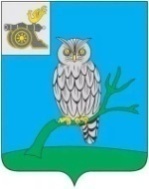 АДМИНИСТРАЦИЯ МУНИЦИПАЛЬНОГО ОБРАЗОВАНИЯ«СЫЧЕВСКИЙ РАЙОН»  СМОЛЕНСКОЙ ОБЛАСТИ П О С Т А Н О В Л Е Н И Еот  02 августа  2023 года  № 396О внесении изменений в постановление Администрации муниципального образования «Сычевский район» Смоленской области от 23.11.2022 года № 692В соответствии с Бюджетным кодексом Российской Федерации,  решением Сычевской районной Думы от 21.02.2017 года № 95                               «Об утверждении Положения о бюджетном процессе в муниципальном образовании «Сычевский район» Смоленской области» (в редакции решений Сычевской районной Думы от 30.10.2017 года № 128, от 27.12.2019 года № 243, от 19.03.2021 года № 26, от 29.09.2021 года № 43, от 23.11.2022 года № 87),Администрация  муниципального  образования «Сычевский  район»    Смоленской  области  п о с т а н о в л я е т:1. Внести в постановление Администрации муниципального образования «Сычевский район» Смоленской области от 23.11.2022 года № 692                          «Об утверждении перечня главных администраторов доходов бюджета муниципального района (с указанием их кодов, а также закрепленных за ними видов (подвидов) доходов бюджета муниципального района) на 2023 год и плановый период 2024 и 2025 годов» (в редакции постановлений Администрации муниципального образования «Сычевский район» Смоленской области от 14.12.2022 года № 741, от 20.02.2023 года № 64) следующие изменения:В перечне главных администраторов доходов бюджета муниципального района по главному администратору доходов  905 «Отдел по образованию Администрации муниципального образования «Сычевский район» Смоленской области» дополнить следующим кодом бюджетной классификации Российской Федерации:«».3. Разместить настоящее постановление на официальном сайте Администрации муниципального образования "Сычевский район" Смоленской области в сети "Интернет".4. Настоящее постановление распространяет свое действие                                на правоотношения, возникшие  с 01 июля  2023 года.И.п. Главы муниципального образования«Сычевский район» Смоленской области                                      Т.П. ВасильеваКод бюджетной классификацииРоссийской ФедерацииКод бюджетной классификацииРоссийской ФедерацииНаименование главного  администратора доходов  бюджета муниципального района, являющегося главным распорядителем средств  бюджета муниципального района, источника доходов  бюджета муниципального районаКод бюджетной классификацииРоссийской ФедерацииКод бюджетной классификацииРоссийской ФедерацииНаименование главного  администратора доходов  бюджета муниципального района, являющегося главным распорядителем средств  бюджета муниципального района, источника доходов  бюджета муниципального районаглавного администратора доходов доходов   бюджета муниципального района Наименование главного  администратора доходов  бюджета муниципального района, являющегося главным распорядителем средств  бюджета муниципального района, источника доходов  бюджета муниципального района123905Отдел по образованию Администрации муниципального образования «Сычевский район» Смоленской области9052 02 45179 05 0000 150Межбюджетные трансферты, передаваемые бюджетам муниципальных районов на проведение мероприятий по обеспечению деятельности советников директора по воспитанию и взаимодействию с детскими общественными объединениями в общеобразовательных организациях